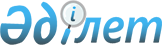 "2016-2018 жылдарға арналған аудандық бюджет туралы" аудан мәслихатының 2015 жылғы 24 желтоқсандағы № 339 шешіміне өзгерістер енгізу туралы
					
			Мерзімі біткен
			
			
		
					Қызылорда облысы Жаңақорған аудандық мәслихатының 2016 жылғы 17 маусымдағы № 01-01-03/21 шешімі. Қызылорда облысының Әділет департаментінде 2016 жылғы 22 маусымда № 5540 болып тіркелді. Қолданылу мерзімінің аяқталуына байланысты тоқтатылды      "Қазақстан Республикасының Бюджет кодексі" 2008 жылғы 4 желтоқсандағы Қазақстан Республикасы кодексінің 109 бабына және "Қазақстан Республикасындағы жергілікті мемлекеттік басқару және өзін-өзі басқару туралы" 2001 жылғы 23 қаңтардағы Қазақстан Республикасы Заңының 6-бабы 1-тармағы 1) тармақшасына сәйкес Жаңақорған ауданының мәслихаты ШЕШІМ ҚАБЫЛДАДЫ:

      1. "2016-2018 жылдарға арналған аудандық бюджет туралы" 2015 жылғы 24 желтоқсандағы Жаңақорған ауданы мәслихатының № 339 шешіміне (нормативтік құқықтық актілердің мемлекеттік тіркеу Тізілімінде № 5283 болып тіркелген, 2016 жылғы 16 қаңтарындағы №4 "Жаңақорған тынысы" газетінде жарияланған) мынадай өзгерістер енгізілсін:

      аталған шешімнің 1-тармағы жаңа редакцияда жазылсын:

      1. 2016 – 2018 жылдарға арналған аудандық бюджет тиісінше 1, 2 және 3-қосымшаларға сәйкес, оның ішінде 2016 жылға мынадай көлемде бекiтiлсiн:

      1) кірістер – 10 644 189,8 мың теңге, оның ішінде:

      салықтық түсімдер – 2 888 273,8 мың теңге;

      салықтық емес түсімдер – 14 171 мың теңге;

      негізгі капиталды сатудан түсетін түсімдер – 21 365 мың теңге;

      трансферттердің түсімдері – 7 720 380 мың теңге;

      2) шығындар – 10 857 389,1 мың теңге;

      3) таза бюджеттік кредит беру – 142 245 мың теңге:

      бюджеттік кредиттер – 197 253 мың теңге;

      бюджеттік кредиттерді өтеу – 55 008 мың теңге;

      4) қаржы активтерімен операциялар бойынша сальдо – 0;

      қаржы активтерін сатып алу – 0;

      мемлекеттік қаржы активтерін сатудан түсетін түсімдер – 0;

      5) бюджет тапшылығы (профициті) – - 355 444,3 мың теңге;

      6) бюджет тапшылығы қаржыландыру (профицитін пайдалану) – 355 444,3 мың теңге.

      қарыздар түсімі – 197 253 мың теңге;

      қарыздарды өтеу – 55 008 мың теңге;

      бюджет қаражаттарының пайдаланылатын қалдықтары – 213 199,3 мың теңге.";

      аталған шешімнің 1, 4 – қосымшалары осы шешімнің 1, 2 - қосымшаларына сәйкес жаңа редакцияда жазылсын.

      2. Осы шешім оның алғаш ресми жарияланған күнінен бастап қолданысқа енгізіледі және 2016 жылдың 1 қантарынан бастап пайда болған қатынастарға пайдаланылады.

 2016 жылға арналған аудандық бюджет 2016 жылға кент, ауылдық округтерге қаралған қаржы бөлінісі      Аббревиатураның толық жазылуы:

      а/о – ауылдық округі


					© 2012. Қазақстан Республикасы Әділет министрлігінің «Қазақстан Республикасының Заңнама және құқықтық ақпарат институты» ШЖҚ РМК
				
      Жаңақорған ауданы

Жаңақорған ауданы

      мәслихатының кезекті

мәслихатының хатшысы

      ІІІ сессиясының төрағасы

      Ә. Қыстаубаева

Е. Ильясов
Жаңақорған ауданы мәслихатының2016 жылғы 17 маусымдағы кезекті ІІІ сессиясының №01-01-03/21 шешіміне 1-қосымшаЖаңақорған ауданы мәслихатының2015 жылғы 24 желтоқсандағыкезекті XLІX сессиясының  №339 шешіміне 1-қосымшаСанаты

Санаты

Санаты

Санаты

Санаты

Сыныбы

Сыныбы

Сыныбы

Сыныбы

Сомасы,

Iшкi сыныбы

Iшкi сыныбы

Iшкi сыныбы

мың

Ерекшелiгi

Ерекшелiгi

теңге

1

2

3

4

Атауы

1.Кірістер

10644189,8

1

Салықтық түсімдер

2888273,8

1

Табыс салығы

973013,8

2

Жеке табыс салығы

973013,8

3

Әлеуметтiк салық

689200

1

Әлеуметтік салық

689200

4

Меншiкке салынатын салықтар

1169749

1

Мүлiкке салынатын салықтар

1101633

3

Жер салығы

11022

4

Көлiк құралдарына салынатын салық

54167

5

Бірыңғай жер салығы

2927

5

Тауарларға, жұмыстарға және қызметтерге салынатын iшкi салықтар

49393

2

Акциздер

4770

3

Табиғи және басқа да ресурстарды пайдаланғаны үшiн түсетiн түсiмдер

22194

4

Кәсiпкерлiк және кәсiби қызметтi жүргiзгенi үшiн алынатын алымдар

20271

5

Ойын бизнесіне салық

2158

7

Басқа да салықтар

168

1

Басқа да салықтар

168

8

Заңдық мәнді іс-әрекеттерді жасағаны және (немесе) оған уәкілеттігі бар мемлекеттік органдар немесе лауазымды адамдар құжаттар бергені үшін алынатын міндетті төлемдер

6750

1

Мемлекеттік баж

6750

2

Салықтық емес түсiмдер

14171

1

Мемлекеттік меншіктен түсетін кірістер

1713

1

Мемлекеттік кәсіпорындардың таза кірісі бөлігінің түсімдері

55

5

Мемлекет меншігіндегі мүлікті жалға беруден түсетін кірістер

1595

7

Мемлекеттік бюджеттен берілген кредиттер бойынша сыйақылар

63

4

Мемлекеттік бюджеттен қаржыландырылатын, сондай-ақ Қазақстан Республикасы Ұлттық Банкінің бюджетінен (шығыстар сметасынан) қамтылатын және қаржыландырылатын мемлекеттік мекемелер салатын айыппұлдар, өсімпұлдар, санкциялар, өндіріп алулар

751

1

Мұнай секторы ұйымдарынан түсетін түсімдерді қоспағанда, мемлекеттік бюджеттен қаржыландырылатын, сондай-ақ Қазақстан Республикасы Ұлттық Банкінің бюджетінен (шығыстар сметасынан) ұсталатын және қаржыландырылатын мемлекеттік мекемелер салатын айыппұлдар, өсімпұлдар, санкциялар, өндіріп алулар

751

6

Өзге де салықтық емес түсiмдер

11707

1

Өзге де салықтық емес түсiмдер

11707

3

Негізгі капиталды сатудан түсетін түсімдер

21365

3

Жердi және материалдық емес активтердi сату

21365

1

Жерді сату

19550

2

Материалдық емес активтерді сату

1815

4

Трансферттердің түсімдері

7720380

2

Мемлекеттiк басқарудың жоғары тұрған органдарынан түсетiн трансферттер

7720380

2

Облыстық бюджеттен түсетiн трансферттер

7720380

Функционалдық топ

Функционалдық топ

Функционалдық топ

Функционалдық топ

Функционалдық топ

Кiшi функция

Кiшi функция

Кiшi функция

Кiшi функция

Сомасы,

Бюджеттiк бағдарламалардың әкiмшiсi

Бюджеттiк бағдарламалардың әкiмшiсi

Бюджеттiк бағдарламалардың әкiмшiсi

мың

Бағдарлама

Бағдарлама

теңге

1

2

3

4

Атауы

8

2. Шығындар

10857389,1

01

Жалпы сипаттағы мемлекеттiк қызметтер

867379,9

1

Мемлекеттiк басқарудың жалпы функцияларын орындайтын өкiлдi, атқарушы және басқа органдар

673259,8

112

Аудан (облыстық маңызы бар қала) мәслихатының аппараты

28277

001

Аудан (облыстық маңызы бар қала) мәслихатының қызметін қамтамасыз ету жөніндегі қызметтер

27847

003

Мемлекеттік органның күрделі шығыстары

430

122

Аудан (облыстық маңызы бар қала) әкімінің аппараты

119759,6

001

Аудан (облыстық маңызы бар қала) әкімінің қызметін қамтамасыз ету жөніндегі қызметтер

118864,6

003

Мемлекеттік органның күрделі шығыстары

895

123

Қаладағы аудан, аудандық маңызы бар қала, кент, ауыл, ауылдық округ әкімінің аппараты

525223,2

001

Қаладағы аудан, аудандық маңызы бар қала, кент, ауыл, ауылдық округ әкімінің қызметін қамтамасыз ету жөніндегі қызметтер

506093,2

022

Мемлекеттік органның күрделі шығыстары

13866

032

Ведомстволық бағыныстағы мемлекеттік мекемелерінің және ұйымдарының күрделі шығыстары

5264

2

Қаржылық қызмет

33994,9

452

Ауданның (облыстық маңызы бар қаланың) қаржы бөлімі

33994,9

001

Ауданның (облыстық маңызы бар қаланың) бюджетін орындау және коммуналдық меншігін басқару саласындағы мемлекеттік саясатты іске асыру жөніндегі қызметтер 

31250,9

003

Салық салу мақсатында мүлікті бағалауды жүргізу

1489

010

Жекешелендіру, коммуналдық меншікті басқару, жекешелендіруден кейінгі қызмет және осыған байланысты дауларды реттеу 

1255

5

Жоспарлау және статистикалық қызмет

40875,9

453

Ауданның (облыстық маңызы бар қаланың) экономика және бюджеттік жоспарлау бөлімі

40875,9

001

Экономикалық саясатты, мемлекеттік жоспарлау жүйесін қалыптастыру және дамыту саласындағы мемлекеттік саясатты іске асыру жөніндегі қызметтер

40311,9

01

004

Мемлекеттік органның күрделі шығыстары

564

9

Жалпы сипаттағы өзге де мемлекеттiк қызметтер

119249,3

458

Ауданның (облыстық маңызы бар қаланың) тұрғын үй-коммуналдық шаруашылығы, жолаушылар көлігі және автомобиль жолдары бөлімі

36970,3

001

Жергілікті деңгейде тұрғын үй-коммуналдық шаруашылығы, жолаушылар көлігі және автомобиль жолдары саласындағы мемлекеттік саясатты іске асыру жөніндегі қызметтер

36770,3

013

Мемлекеттік органның күрделі шығыстары

200

493

Ауданың (облыстық маңызы бар қаланың) кәсіпкерлік, өнеркәсіп және туризм бөлімі

14929

001

Жергілікті деңгейде кәсіпкерлікті, өнеркәсіпті және туризмді дамыту саласындағы мемлекеттік саясатты іске асыру жөніндегі қызметтер

14929

801

Ауданның (облыстық маңызы бар қаланың) жұмыспен қамту, әлеуметтік бағдарламалар және азаматтық хал актілерін тіркеу бөлімі 

67350

001

Жергілікті деңгейде жұмыспен қамту, әлеуметтік бағдарламалар және азаматтық хал актілерін тіркеу саласындағы мемлекеттік саясатты іске асыру жөніндегі қызметтер

64721

003

Мемлекеттік органның күрделі шығыстары

2420

032

Ведомстволық бағыныстағы мемлекеттік мекемелер мен ұйымдардың күрделі шығыстары

209

02

Қорғаныс

5358

1

Әскери мұқтаждар

3842

122

Аудан (облыстық маңызы бар қала) әкімінің аппараты

3842

005

Жалпыға бірдей әскери міндетті атқару шеңберіндегі іс-шаралар

3842

2

Төтенше жағдайлар жөнiндегi жұмыстарды ұйымдастыру

1516

122

Аудан (облыстық маңызы бар қала) әкімінің аппараты

1516

007

Аудандық (қалалық) ауқымдағы дала өрттерінің, сондай-ақ мемлекеттік өртке қарсы қызмет органдары құрылмаған елдi мекендерде өрттердің алдын алу және оларды сөндіру жөніндегі іс-шаралар

1516

03

Қоғамдық тәртіп, қауіпсіздік, құқықтық, сот, қылмыстық-атқару қызметі

11973

9

Қоғамдық тәртіп және қауіпсіздік саласындағы өзге де қызметтер

11973

458

Ауданның (облыстық маңызы бар қаланың) тұрғын үй-коммуналдық шаруашылығы, жолаушылар көлігі және автомобиль жолдары бөлімі

11973

021

Елдi мекендерде жол қозғалысы қауiпсiздiгін қамтамасыз ету

11973

04

Бiлiм беру

7648100,5

1

Мектепке дейiнгi тәрбие және оқыту

1235858,6

123

Қаладағы аудан, аудандық маңызы бар қала, кент, ауыл, ауылдық округ әкімінің аппараты

1212006,6

004

Мектепке дейінгі тәрбие мен оқыту ұйымдарының қызметін қамтамасыз ету

683121,6

041

Мектепке дейінгі білім беру ұйымдарында мемлекеттік білім беру тапсырысын іске асыруға

528885

464

Ауданның (облыстық маңызы бар қаланың) білім бөлімі

23852

040

Мектепке дейінгі білім беру ұйымдарында мемлекеттік білім беру тапсырысын іске асыруға

23852

2

Бастауыш, негізгі орта және жалпы орта білім беру

6164605,3

123

Қаладағы аудан, аудандық маңызы бар қала, кент, ауыл, ауылдық округ әкімінің аппараты

6234

005

Ауылдық жерлерде балаларды мектепке дейін тегін алып баруды және кері алып келуді ұйымдастыру

6234

464

Ауданның (облыстық маңызы бар қаланың) білім бөлімі

6158371,3

003

Жалпы білім беру

5974104,3

006

Балаларға қосымша білім беру 

184267

9

Бiлiм беру саласындағы өзге де қызметтер

247636,6

464

Ауданның (облыстық маңызы бар қаланың) білім бөлімі

213439,6

001

Жергілікті деңгейде білім беру саласындағы мемлекеттік саясатты іске асыру жөніндегі қызметтер

52970

004

Ауданның (облыстық маңызы бар қаланың) мемлекеттік білім беру мекемелерінде білім беру жүйесін ақпараттандыру

43315

005

Ауданның (облыстық маңызы бар қаланың) мемлекеттік білім беру мекемелер үшін оқулықтар мен оқу-әдiстемелiк кешендерді сатып алу және жеткізу

70632

007

Аудандық (қалалалық) ауқымдағы мектеп олимпиадаларын және мектептен тыс іс-шараларды өткiзу

730

015

Жетім баланы (жетім балаларды) және ата-аналарының қамқорынсыз қалған баланы (балаларды) күтіп-ұстауға қамқоршыларға (қорғаншыларға) ай сайынға ақшалай қаражат төлемі

13489

029

Балалар мен жасөспірімдердің психикалық денсаулығын зерттеу және халыққа психологиялық-медициналық-педагогикалық консультациялық көмек көрсету

11836

067

Ведомстволық бағыныстағы мемлекеттік мекемелерінің және ұйымдарының күрделі шығыстары

20467,6

467

Ауданның (облыстық маңызы бар қаланың) құрылыс бөлімі

34197

037

Білім беру объектілерін салу және реконструкциялау

34197

05

Денсаулық сақтау

135

9

Денсаулық сақтау саласындағы өзге де қызметтер

135

123

Қаладағы аудан, аудандық маңызы бар қала, кент, ауыл, ауылдық округ әкімінің аппараты

135

002

Шұғыл жағдайларда сырқаты ауыр адамдарды дәрігерлік көмек көрсететін ең жақын денсаулық сақтау ұйымына дейін жеткізуді ұйымдастыру

135

06

Әлеуметтiк көмек және әлеуметтiк қамсыздандыру

511088

1

Әлеуметтiк қамсыздандыру

182392

464

Ауданның (облыстық маңызы бар қаланың) білім бөлімі

8090

030

Патронат тәрбиешілерге берілген баланы (балаларды) асырап бағу 

8090

801

Ауданның (облыстық маңызы бар қаланың) жұмыспен қамту, әлеуметтік бағдарламалар және азаматтық хал актілерін тіркеу бөлімі 

174302

010

Мемлекеттік атаулы әлеуметтік көмек

1282

016

18 жасқа дейінгі балаларға мемлекеттік жәрдемақылар

173020

2

Әлеуметтiк көмек

296712

123

Қаладағы аудан, аудандық маңызы бар қала, кент, ауыл, ауылдық округ әкімінің аппараты

77059

003

Мұқтаж азаматтарға үйінде әлеуметтік көмек көрсету

77059

801

Ауданның (облыстық маңызы бар қаланың) жұмыспен қамту, әлеуметтік бағдарламалар және азаматтық хал актілерін тіркеу бөлімі 

219653

006

Ауылдық жерлерде тұратын денсаулық сақтау, білім беру, әлеуметтік қамтамасыз ету, мәдениет, спорт және ветеринар мамандарына отын сатып алуға Қазақстан Республикасының заңнамасына сәйкес әлеуметтік көмек көрсету

41682

007

Тұрғын үйге көмек көрсету

13233

008

1999 жылдың 26 шілдесінде "Отан", "Даңқ" ордендерімен марапатталған, "Халық Қаһарманы" атағын және республиканың құрметті атақтарын алған азаматтарды әлеуметтік қолдау

49

009

Үйден тәрбиеленіп оқытылатын мүгедек балаларды материалдық қамтамасыз ету

4754

011

Жергілікті өкілетті органдардың шешімі бойынша мұқтаж азаматтардың жекелеген топтарына әлеуметтік көмек

80584

014

Мұқтаж азаматтарға үйде әлеуметтiк көмек көрсету

11170

017

Мүгедектерді оңалту жеке бағдарламасына сәйкес, мұқтаж мүгедектерді міндетті гигиеналық құралдармен және ымдау тілі мамандарының қызмет көрсетуін, жеке көмекшілермен қамтамасыз ету

62030

023

Жұмыспен қамту орталықтарының қызметін қамтамасыз ету

6151

9

Әлеуметтiк көмек және әлеуметтiк қамтамасыз ету салаларындағы өзге де қызметтер

31984

123

Қаладағы аудан, аудандық маңызы бар қала, кент, ауыл, ауылдық округ әкімінің аппараты

21936

026

Жергілікті деңгейде халықты жұмыспен қамтуды қамтамасыз ету

21936

801

Ауданның (облыстық маңызы бар қаланың) жұмыспен қамту, әлеуметтік бағдарламалар және азаматтық хал актілерін тіркеу бөлімі 

10048

018

Жәрдемақыларды және басқа да әлеуметтік төлемдерді есептеу, төлеу мен жеткізу бойынша қызметтерге ақы төлеу

2230

025

Өрлеу жобасы бойынша келісілген қаржылай көмекті енгізу

3000

050

Қазақстан Республикасында мүгедектердің құқықтарын қамтамасыз ету және өмір сүру сапасын жақсарту жөніндегі 2012 - 2018 жылдарға арналған іс-шаралар жоспарын іске асыру

4818

07

Тұрғын үй-коммуналдық шаруашылық

345455,7

1

Тұрғын үй шаруашылығы

14414

123

Қаладағы аудан, аудандық маңызы бар қала, кент, ауыл, ауылдық округ әкімінің аппараты

4301

007

Аудандық маңызы бар қаланың, кенттің, ауылдың, ауылдық округтің мемлекеттік тұрғын үй қорының сақталуын ұйымдастыру

912

027

Жұмыспен қамту 2020 жол картасы бойынша қалаларды және ауылдық елді мекендерді дамыту шеңберінде объектілерді жөндеу және абаттандыру

3389

458

Ауданның (облыстық маңызы бар қаланың) тұрғын үй-коммуналдық шаруашылығы, жолаушылар көлігі және автомобиль жолдары бөлімі

300

049

Көп пәтерлі тұрғын үйлерде энергетикалық аудит жүргізу

300

464

Ауданның (облыстық маңызы бар қаланың) білім бөлімі

9813

026

Жұмыспен қамту 2020 жол картасы бойынша қалаларды және ауылдық елді мекендерді дамыту шеңберінде объектілерді жөндеу

9813

3

Елді-мекендерді көркейту

331041,7

123

Қаладағы аудан, аудандық маңызы бар қала, кент, ауыл, ауылдық округ әкімінің аппараты

318955,7

008

Елді мекендердегі көшелерді жарықтандыру

103132

009

Елді мекендердің санитариясын қамтамасыз ету

550

011

Елді мекендерді абаттандыру мен көгалдандыру

215273,7

458

Ауданның (облыстық маңызы бар қаланың) тұрғын үй-коммуналдық шаруашылығы, жолаушылар көлігі және автомобиль жолдары бөлімі

9750

016

Елдi мекендердiң санитариясын қамтамасыз ету

9750

467

Ауданның (облыстық маңызы бар қаланың) құрылыс бөлімі

2336

007

Қаланы және елді мекендерді абаттандыруды дамыту

2336

08

Мәдениет, спорт, туризм және ақпараттық кеңістiк

599941,3

1

Мәдениет саласындағы қызмет

318684

123

Қаладағы аудан, аудандық маңызы бар қала, кент, ауыл, ауылдық округ әкімінің аппараты

223190

006

Жергілікті деңгейде мәдени-демалыс жұмыстарын қолдау

223190

455

Ауданның (облыстық маңызы бар қаланың) мәдениет және тілдерді дамыту бөлімі

95494

003

Мәдени-демалыс жұмысын қолдау

78289

009

Тарихи-мәдени мұра ескерткіштерін сақтауды және оларға қол жетімділікті қамтамасыз ету

17205

2

Спорт

88599

123

Қаладағы аудан, аудандық маңызы бар қала, кент, ауыл, ауылдық округ әкімінің аппараты

5000

028

Жергілікті деңгейде дене шынықтыру – сауықтыру және спорттық іс-шараларды іске асыру

5000

465

Ауданның (облыстық маңызы бар қаланың) дене шынықтыру және спорт бөлімі 

83599

001

Жергілікті деңгейде дене шынықтыру және спорт саласындағы мемлекеттік саясатты іске асыру жөніндегі қызметтер

17387

004

Мемлекеттік органның күрделі шығыстары

210

006

Аудандық (облыстық маңызы бар қалалық) деңгейде спорттық жарыстар өткiзу

4090

007

Әртүрлi спорт түрлерi бойынша аудан (облыстық маңызы бар қала) құрама командаларының мүшелерiн дайындау және олардың облыстық спорт жарыстарына қатысуы

61702

032

Ведомстволық бағыныстағы мемлекеттік мекемелерінің және ұйымдарының күрделі шығыстары

210

3

Ақпараттық кеңiстiк

120038,9

455

Ауданның (облыстық маңызы бар қаланың) мәдениет және тілдерді дамыту бөлімі

116310,9

006

Аудандық (қалалық) кiтапханалардың жұмыс iстеуi

115424,9

007

Мемлекеттiк тiлдi және Қазақстан халқының басқа да тiлдерін дамыту

886

456

Ауданның (облыстық маңызы бар қаланың) ішкі саясат бөлімі

3728

002

Мемлекеттік ақпараттық саясат жүргізу жөніндегі қызметтер

3728

9

Мәдениет, спорт, туризм және ақпараттық кеңiстiктi ұйымдастыру жөнiндегi өзге де қызметтер

72619,4

455

Ауданның (облыстық маңызы бар қаланың) мәдениет және тілдерді дамыту бөлімі

49657,3

001

Жергілікті деңгейде тілдерді және мәдениетті дамыту саласындағы мемлекеттік саясатты іске асыру жөніндегі қызметтер

18984,7

032

Ведомстволық бағыныстағы мемлекеттік мекемелерінің және ұйымдарының күрделі шығыстары

30672,6

456

Ауданның (облыстық маңызы бар қаланың) ішкі саясат бөлімі

22962,1

001

Жергілікті деңгейде ақпарат, мемлекеттілікті нығайту және азаматтардың әлеуметтік сенімділігін қалыптастыру саласында мемлекеттік саясатты іске асыру жөніндегі қызметтер

18462,1

003

Жастар саясаты саласында іс-шараларды іске асыру

4500

10

Ауыл, су, орман, балық шаруашылығы, ерекше қорғалатын табиғи аумақтар, қоршаған ортаны және жануарлар дүниесін қорғау, жер қатынастары

311792

1

Ауыл шаруашылығы

128773

462

Ауданның (облыстық маңызы бар қаланың) ауыл шаруашылығы бөлімі

77895

001

Жергілікті деңгейде ауыл шаруашылығы саласындағы мемлекеттік саясатты іске асыру жөніндегі қызметтер

37913

006

Мемлекеттік органның күрделі шығыстары

211

099

Мамандардың әлеуметтік көмек көрсетуі жөніндегі шараларды іске асыру

39771

473

Ауданның (облыстық маңызы бар қаланың) ветеринария бөлімі

50878

001

Жергілікті деңгейде ветеринария саласындағы мемлекеттік саясатты іске асыру жөніндегі қызметтер

34192

005

Мал көмінділерінің (биотермиялық шұңқырлардың) жұмыс істеуін қамтамасыз ету

801

006

Ауру жануарларды санитарлық союды ұйымдастыру

7000

007

Қаңғыбас иттер мен мысықтарды аулауды және жоюды ұйымдастыру

1819

008

Алып қойылатын және жойылатын ауру жануарлардың, жануарлардан алынатын өнімдер мен шикізаттың құнын иелеріне өтеу

2963

010

Ауыл шаруашылығы жануарларын сәйкестендіру жөніндегі іс-шараларды өткізу

4103

6

Жер қатынастары

12108

463

Ауданның (облыстық маңызы бар қаланың) жер қатынастары бөлімі

12108

001

Аудан (облыстық маңызы бар қала) аумағында жер қатынастарын реттеу саласындағы мемлекеттік саясатты іске асыру жөніндегі қызметтер

12108

9

Ауыл, су, орман, балық шаруашылығы, қоршаған ортаны қорғау және жер қатынастары саласындағы басқа да қызметтер

170911

473

Ауданның (облыстық маңызы бар қаланың) ветеринария бөлімі

170911

011

Эпизоотияға қарсы іс-шаралар жүргізу

170911

11

Өнеркәсіп, сәулет, қала құрылысы және құрылыс қызметі

42149,2

2

Сәулет, қала құрылысы және құрылыс қызметі

42149,2

467

Ауданның (облыстық маңызы бар қаланың) құрылыс бөлімі

26330,6

001

Жергілікті деңгейде құрылыс саласындағы мемлекеттік саясатты іске асыру жөніндегі қызметтер

26330,6

468

Ауданның (облыстық маңызы бар қаланың) сәулет және қала құрылысы бөлімі

15818,6

001

Жергілікті деңгейде сәулет және қала құрылысы саласындағы мемлекеттік саясатты іске асыру жөніндегі қызметтер

15818,6

12

Көлiк және коммуникация

285522,6

1

Автомобиль көлiгi

277325

123

Қаладағы аудан, аудандық маңызы бар қала, кент, ауыл, ауылдық округ әкімінің аппараты

99672

045

Елді-мекендер көшелеріндегі автомобиль жолдарын күрделі және орташа жөндеу

99672

458

Ауданның (облыстық маңызы бар қаланың) тұрғын үй-коммуналдық шаруашылығы, жолаушылар көлігі және автомобиль жолдары бөлімі

177653

023

Автомобиль жолдарының жұмыс істеуін қамтамасыз ету

22905

045

Аудандық маңызы бар автомобиль жолдарын және елді-мекендердің көшелерін күрделі және орташа жөндеу

154748

9

Көлiк және коммуникациялар саласындағы басқа да қызметтер

8197,6

458

Ауданның (облыстық маңызы бар қаланың) тұрғын үй-коммуналдық шаруашылығы, жолаушылар көлігі және автомобиль жолдары бөлімі

8197,6

037

Әлеуметтік маңызы бар қалалық (ауылдық), қала маңындағы және ауданішілік қатынастар бойынша жолаушылар тасымалдарын субсидиялау

8197,6

13

Басқалар

109480

3

Кәсiпкерлiк қызметтi қолдау және бәсекелестікті қорғау

526

493

Ауданның (облыстық маңызы бар қаланың) кәсіпкерлік, өнеркәсіп және туризм бөлімі

526

006

Кәсіпкерлік қызметті қолдау

526

9

Басқалар

108954

123

Қаладағы аудан, аудандық маңызы бар қала, кент, ауыл, ауылдық округ әкімінің аппараты

70954

040

"Өңірлерді дамыту" Бағдарламасы шеңберінде өңірлерді экономикалық дамытуға жәрдемдесу бойынша шараларды іске асыру

70954

452

Ауданның (облыстық маңызы бар қаланың) қаржы бөлімі

38000

012

Ауданның (облыстық маңызы бар қаланың) жергілікті атқарушы органының резерві 

38000

14

Борышқа қызмет көрсету

63

1

Борышқа қызмет көрсету

63

452

Ауданның (облыстық маңызы бар қаланың) қаржы бөлімі

63

013

Жергілікті атқарушы органдардың облыстық бюджеттен қарыздар бойынша сыйақылар мен өзге де төлемдерді төлеу бойынша борышына қызмет көрсету

63

15

Трансферттер

118950,9

1

Трансферттер

118950,9

452

Ауданның (облыстық маңызы бар қаланың) қаржы бөлімі

118950,9

006

Нысаналы пайдаланылмаған (толық пайдаланылмаған) трансферттерді қайтару

1015,2

024

Мемлекеттік органдардың функцияларын мемлекеттік басқарудың төмен тұрған деңгейлерінен жоғарғы деңгейлерге беруге байланысты жоғары тұрған бюджеттерге берілетін ағымдағы нысаналы трансферттер

21409

051

Жергілікті өзін-өзі басқару органдарына берілетін трансферттер

96066

054

Қазақстан Республикасының Ұлттық қорынан берілетін нысаналы трансферт есебінен республикалық бюджеттен бөлінген пайдаланылмаған (түгел пайдаланылмаған) нысаналы трансферттердің сомасын қайтару

460,7

3.Таза бюджеттік кредит беру

142245

Бюджеттік кредиттер

197253

10

Ауыл, су, орман, балық шаруашылығы, ерекше қорғалатын табиғи аумақтар, қоршаған ортаны және жануарлар дүниесiн қорғау, жер қатынастары

197253

1

Ауыл шаруашылығы

197253

462

Ауданның (облыстық маңызы бар қаланың) ауыл шаруашылығы бөлiмi

197253

008

Мамандарды әлеуметтік қолдау шараларын іске асыруға берілетін бюджеттік кредиттер

197253

Бюджеттiк кредиттердi өтеу

55008

5

Бюджеттiк кредиттердi өтеу

55008

01

Бюджеттiк кредиттердi өтеу

55008

1

Мемлекеттiк бюджеттен берiлген бюджеттiк кредиттердi өтеу

55008

13

Жеке тұлғаларға жергiлiктi бюджеттен берiлген бюджеттiк кредиттердi өтеу

55008

5. Бюджет тапшылығы (профициті) 

-355444,3

6. Бюджет тапшылығын қаржыландыру (профицитті пайдалану) 

355444,3

7

Қарыздар түсiмi

197253

01

Мемлекеттiк iшкi қарыздар

197253

2

Қарыз алу келiсiм-шарттары

197253

03

Ауданның (облыстық маңызы бар қаланың) жергiлiктi атқарушы органы алатын қарыздар

197253

16

Қарыздарды өтеу

55008

1

Қарыздарды өтеу

55008

452

Ауданның (облыстық маңызы бар қаланың) қаржы бөлiмi

55008

008

Жергiлiктi атқарушы органның жоғары тұрған бюджет алдындағы борышын өтеу

55008

8

Бюджет қаражаттарының пайдаланылатын қалдықтары

213199,3

01

Бюджет қаражаты қалдықтары

213199,3

1

Бюджет қаражатының бос қалдықтары

213199,3

01

Бюджет қаражатының бос қалдықтары

213199,3

Жаңақорған ауданы мәслихатының2016 жылғы 17 маусымдағы кезекті ІІІ сессиясының№01-01-03/21 шешіміне 2-қосымшаЖаңақорған ауданы мәслихатының2015 жылғы 24 желтоқсандағы кезекті XLIX сессиясының № 339 ешіміне 4-қосымшар/с

Кент, ауылдық округтердің атауы

Қаладағы аудан, аудандық маңызы бар қала, кент, ауыл, ауылдық округ әкімінің қызметін қамтамасыз ету жөніндегі қызметтер

Мемлекеттік органның күрделі шығыстары

Шұғыл жағдайларда сырқаты ауыр адамдарды дәрігерлік көмек көрсететін ең жақын денсаулық сақтау ұйымына дейін жеткізуді ұйымдастыру

Елді мекендерді абаттандыру мен көгалдандыру

Елді мекендердің санитариясын қамтамасыз ету

Елді мекендердегі көшелерді жарықтандыру

Аудандық маңызы бар қаланың, кенттің, ауылдың, ауылдық округтің мемлекеттік тұрғын үй қорының сақталуын ұйымдастыру

"Өңірлерді дамыту" Бағдарламасы шеңберінде өңірлерді экономикалық дамытуға жәрдемдесу бойынша шараларды іске асыру

Жұмыспен қамту 2020 жол картасы бойынша қалаларды және ауылдық елді мекендерді дамыту шеңберінде объектілерді жөндеу және абаттандыру

Елді-мекендер көшелеріндегі автомобиль жолдарын күрделі және орташа жөндеу

Мектепке дейінгі тәрбие мен оқыту ұйымдарының қызметін қамтамасыз ету

Мектепке дейінгі білім беру ұйымдарында мемлекеттік білім беру тапсырысын іске асыруға

Ведомстволық бағыныстағы мемлекеттік мекемелерінің және ұйымдарының күрделі шығыстары

Жергілікті деңгейде халықты жұмыспен қамтуды қамтамасыз ету

Жергілікті деңгейде мәдени-демалыс жұмыстарын қолдау

Жергілікті деңгейде дене шынықтыру – сауықтыру және спорттық іс-шараларды іске асыру

Ауылдық жерлерде балаларды мектепке дейін тегін алып баруды және кері алып келуді ұйымдастыру

Мұқтаж азаматтарға үйінде әлеуметтік көмек көрсету

Барлығы

1

Жаңақорған кенті

50101

210

0

112602

0

56222

912

18139

0

95081

214810,6

270923

0

8230

17046

0

5405

31504

881185,6

2

Шалқия кенті

19663

0

4

4529

0

1635

0

2669

0

0

19911

16353

0

823

5830

200

0

2225

73842

3

Қандоз а/о

16905

0

0

1178

0

320

0

1318

0

0

21897

2094

0

548

6744

200

0

1663

52867

4

Қаратобе а/о

18257

0

0

4082

0

480

0

1565

0

0

16990

11567

0

548

7141

200

0

329

61159

5

Келінтөбе а/о

20306

0

0

7019

0

3740

0

3532

0

0

40548

7977

0

823

9977

200

0

3121

97243

6

Аққорған а/о

22898

0

0

9353,7

0

1350

0

3678

0

0

51819

29216

0

823

8809

200

0

2449

130595,7

7

Қожакент а/о

21313

0

0

8304

0

2477

0

2836

3389

0

39537

7977

0

548

8171

200

0

1389

96141

8

Өзгент а/о

19284

10800

0

12038

0

1226

0

1581

0

0

26518

6382

1137

548

6889

200

0

988

87591

9

Қыркеңсе а/о

22533

0

0

1918

0

622

0

4328

0

0

15886

18447

1290

548

7680

200

0

1389

74841

10

Сунақата а/о

17278

0

0

4587

0

1102

0

2162

0

0

18202

14359

0

823

7920

200

0

3306

69939

11

Төменарық а/о

21565,8

0

0

10749

0

1760

0

3807

0

4591

38306

30613

1552

823

9009

200

0

5551

128526,8

12

Сүттіқұдық а/о

16688

0

0

5107

0

1262

0

1980

0

0

43160

18846

0

548

7254

200

0

1507

96552

13

Ақүйық а/о

20521

1152

0

4300

0

2488

0

2217

0

0

24068

15954

0

548

12979

200

0

3390

87817

14

Бесарық а/о

19554

0

0

5423

0

3092

0

3093

0

0

17960

22336

0

823

16485

200

0

3459

92425

15

Байкенже а/о

17707

0

0

1901

0

1280

0

1169

0

0

19098

0

0

548

10812

200

0

682

53397

16

Кейден а/о

17001

0

0

5601

0

924

0

740

0

0

0

7179

0

548

6752

200

829

1530

41304

17

Жаңарық а/о

17053

0

0

4142

0

657

0

1799

0

0

19054

7977

0

548

7907

200

0

2920

62257

18

Жайылма а/о

17221

966

24

6169

0

1685

0

866

0

0

13514

7977

0

548

7060

200

0

1603

57833

19

М.Нәлібаева/о

15599,4

0

0

703

0

1373

0

8890

0

0

19602

0

0

548

8824

200

0

993

56732,4

20

Көктөбе а/о

15905

0

19

1525

0

249

0

519

0

0

11182

2792

0

274

6972

200

0

0

39637

21

Екпінді а/о

16256

0

0

183

0

1226

0

378

0

0

0

3989

0

274

4493

200

0

1452

28451

22

Талап а/о

14785

0

48

1631

0

995

0

419

0

0

0

6382

685

548

7694

200

0

1907

35294

23

Манап а/о

18017

738

36

967

0

2995

0

1351

0

0

0

6382

600

274

10241

200

0

1722

43523

24

Қосүйеңкі а/о

17550

0

0

365

550

2977

0

572

0

0

11059

2792

0

274

6521

200

0

635

43495

25

Қыраш а/о

16948

0

4

0

0

9502

0

793

0

0

0

3989

0

274

6557

200

0

625

38892

26

Қожамберді а/о

15184

0

0

897

0

1493

0

553

0

0

0

6382

0

274

7423

200

0

720

33126

Барлығы

506093,2

13866

135

215273,7

550

103132

912

70954

3389

99672

683121,6

528885

5264

21936

223190

5000

6234

77059

2564666,5

